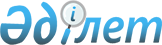 О внесении изменений в решение Шиелийского районного маслихата "О бюджете сельского округа Кердели на 2021-2023 годы" от 29 декабря 2020 года № 65/11Решение Шиелийского районного маслихата Кызылординской области от 8 сентября 2021 года № 11/11
      Шиелийский районный маслихат РЕШИЛ:
      1. Внести в решение Шиелийского районного маслихата "О бюджете сельского округа Кердели на 2021-2023 годы" от 29 декабря 2020 года № 65/11 (зарегистрировано в Реестре государственной регистрации нормативных правовых актов под № 8029) следующие изменения:
      пункт 1 изложить в новой редакции: 
      "1. Утвердить бюджет сельского округа Кердели на 2021-2023 годы согласно приложениям 1, 2 и 3, в том числе на 2021 год в следующих объемах:
      1) доходы – 113 726 тысяч тенге, в том числе: 
      налоговые поступления – 3 543 тысяч тенге;
      поступления трансфертов – 110 183 тысяч тенге;
      2) расходы – 116 997 тысяч тенге;
      3) чистое бюджетное кредитование - 0; 
      бюджетные кредиты - 0;
      погашение бюджетных кредитов - 0;
      4) сальдо по операциям с финансовыми активами - 0; 
      приобретение финансовых активов - 0;
      поступления от продажи финансовых активов государства - 0;
      5) дефицит (профицит) бюджета) - -3 271 тысяч тенге;
      6) финансирование дефицита (использование профицита) бюджета - 0;
      поступление займов – 3 271 тысяч тенге;
      погашение займов - 0;
      используемые остатки бюджетных средств – 3 271 тысяч тенге.".
      Приложение 1 к указанному решению изложить в новой редакции согласно приложению к настоящему решению.
      2. Настоящее решение вводится в действие с 1 января 2021 года. Бюджет сельского округа Кердели на 2021 год
					© 2012. РГП на ПХВ «Институт законодательства и правовой информации Республики Казахстан» Министерства юстиции Республики Казахстан
				
      Временно исполняющий обязанности секретаря Шиелийского районного маслихата 

Н. Әмір
Приложение к решениювнеочередной 11 сессииШиелийcкого районного Маслихатаот "___" __________ 2021 года №______Приложение 1 к решениюШиелийского районного маслихатаот 29 декабря 2020 года №65/11
Категория
Категория
Категория
Категория
Категория
Сумма, тысяч тенге
Класс 
Класс 
Класс 
Класс 
Сумма, тысяч тенге
Подкласс
Подкласс
Подкласс
Сумма, тысяч тенге
Специфика
Специфика
Сумма, тысяч тенге
Наименование
Наименование
Сумма, тысяч тенге
1. Доходы
1. Доходы
113 726
1
Налоговые поступления
Налоговые поступления
3 543
01
Подоходный налог
Подоходный налог
1 000
2
Индивидуальный подоходный налог
Индивидуальный подоходный налог
1 000
04
Hалоги на собственность
Hалоги на собственность
2 543
1
Hалоги на имущество
Hалоги на имущество
148
3
Земельный налог
Земельный налог
195
4
Hалог на транспортные средства
Hалог на транспортные средства
2 200
4
Поступления трансфертов 
Поступления трансфертов 
110 183
02
Трансферты из вышестоящих органов государственного управления
Трансферты из вышестоящих органов государственного управления
110 183
3
Трансферты из районного (города областного значения) бюджета
Трансферты из районного (города областного значения) бюджета
110 183
Функциональные группы 
Функциональные группы 
Функциональные группы 
Функциональные группы 
Функциональные группы 
Сумма, тысяч тенге
Функциональные подгруппы
Функциональные подгруппы
Функциональные подгруппы
Функциональные подгруппы
Сумма, тысяч тенге
Администраторы бюджетных программ
Администраторы бюджетных программ
Администраторы бюджетных программ
Сумма, тысяч тенге
Бюджетные программы (подпрограммы)
Бюджетные программы (подпрограммы)
Сумма, тысяч тенге
Наименование
Сумма, тысяч тенге
2. Затраты
116 997
01
Государственные услуги общего характера
16 826
1
Представительные, исполнительные и другие органы, выполняющие общие функции государственного управления
16 826
124
Аппарат акима города районного значения, села, поселка, сельского округа
16 826
001
Услуги по обеспечению деятельности акима города районного значения, села, поселка, сельского округа
16 826
06
Социальная помощь и социальное обеспечение
6 734
2
Социальная помощь
6 734
124
Аппарат акима города районного значения, села, поселка, сельского округа
6 734
003
Оказание социальной помощи нуждающимся гражданам на дому
4 559
032
За счет целевого трансферта из Нацфонда Республики Казахстан
2 175
07
Жилищно-коммунальное хозяйство
22 797
3
Благоустройство населенных пунктов
22 797
124
Аппарат акима города районного значения, села, поселка, сельского округа
22 797
008
Освещение улиц населенных пунктов
5 997
009
Обеспечение санитарии населенных пунктов
700
011
Благоустройство и озеленение населенных пунктов
16 100
08
Культура, спорт, туризм и информационное пространство
24 596
1
Деятельность в области культуры
24 596
124
Аппарат акима города районного значения, села, поселка, сельского округа
24 596
006
Поддержка культурно-досуговой работы на местном уровне
24 596
12
Транспорта и коммуникаций
46 044
1
Автомобильный транспорт
46 044
124
Аппарат акима города районного значения, села, поселка, сельского округа
46 044
045
В городах районного значения, селах, поселках, сельских округах капитальный и средний ремонт автомобильных дорог
46 044
3.Чистое бюджетное кредитование
0
4. Сальдо по операциям с финансовыми активами
0
5. Дефицит (профицит) бюджета
- 3 271
6. Финансирование дефицита (использование профицита) бюджета
3 271
8
Используемые остатки бюджетных средств
3 271
01
Остатки бюджетных средств
3 271
1
Свободные остатки бюджетных средств
3 271
001
Свободные остатки бюджетных средств
3 271